Domov mládeže a školní jídelna MARIÁNSKÉ LÁZNĚ,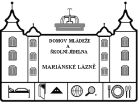 příspěvková organizace			Klíčová 167/4,  353 01 Mariánské Láznětel. 354 623 924, ředitel - 354 622 379               e-mail: dmml@centrum.cz, http://www.dmasjml.czPOSTUP PŘI ZŘÍZENÍ INKASA PRO PLATBY V DOMOVĚ MLÁDEŽENA ŠKOLNÍ ROK 2024/2025:           1. Zřídit si v bance INKASO ve prospěch účtu č. 8802390297/0100 nejpozději do závazného termínu 1. 9. 2024 s limitem dle instrukcí v Přihlášce ke stravování. Potvrzení o zřízení inkasa předložit v den nástupu do DM.           2. Platba za ubytování podle kategorie ubytování (900,- Kč, 1.300,- Kč nebo 1.600,- Kč), stravování (cca 1.600,- Kč) a snímací čip k objednávkám stravy (150,- Kč) probíhá na měsíc září 2024 v hotovosti v den nástupu na místě (souhrnná částka na září 2024 činí od 3.151 Kč až 3.601 Kč).            3. Platba za ubytování a stravování pro daný kalendářní měsíc je stanovena školským zařízením se zohledněním uznatelné předchozí měsíční platby (ubytování žáka na jiném pokoji s odlišnou platbou, akceptovatelné odečty stravy - nemocnost, praxe, apod.). Není povoleno si určenou částku upravovat a hradit dle vlastního uvážení (krácení platby, rozdělení platby na několik částek, úhrada po termínu bez dojednání náhradního termínu platby, apod.)           4.Platby za ubytování a stravování pro následující měsíce pak probíhají již inkasním způsobem ke 20. dni v měsíci na účet školské organizace u Komerční banky, pobočka Mariánské Lázně č. 8802390297/0100 na měsíc následující. 